Anexa nr. 2Modelul adeverinței care atestă îndeplinirea condițiilor prevăzute de art. 73 alin. (3) din Legea nr. 33/2007 privind organizarea şi desfăşurarea alegerilor pentru Parlamentul European, republicată, cu modificările ulterioare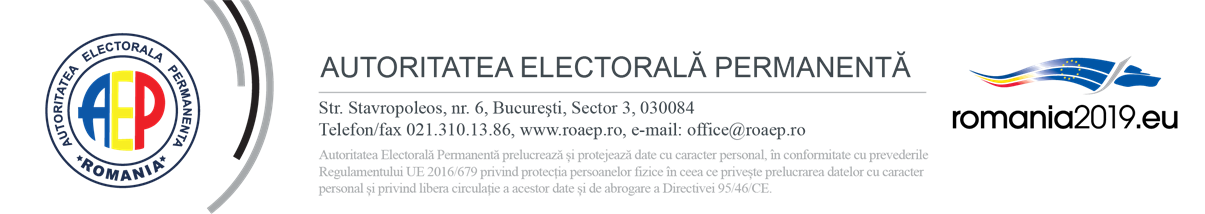 ADEVERINŢĂÎn temeiul art. 73 alin. (7) din Legea nr. 33/2007 privind organizarea şi desfăşurarea alegerilor pentru Parlamentul European, republicată, cu modificările ulterioare, adeverim prin prezenta, că organizaţia neguvernamentală _______________________1), îndeplineşte condiţiile prevăzute de art. 73 alin. (3) din Legea nr. 33/2007, republicată, cu modificările ulterioare, pentru a participa cu observatori interni la alegerile pentru membrii din România în Parlamentul European.Președinte,________________________________________2)1) Se înscrie denumirea organizaţiei neguvernamentale;2) Se înscriu prenumele şi numele preşedintelui Autorităţii Electorale Permanente, se înscrie semnătura preşedintelui sau a persoanei împuternicite de acesta să semneze şi se aplică ştampila Autorităţii Electorale Permanente.NOTĂ:Prezenta adeverinţă este valabilă atât în original, cât și în copie și permite organizației neguvernamentale să solicite birourilor electorale județene, birourilor electorale ale sectoarelor municipiului București și biroului electoral pentru secțiile de votare din străinătate acreditarea ca observatori interni a reprezentanților săi care declară în scris că nu au apartenență politică. 